Приложение №1Наступательная тактика УшаковаПарусный флот России к концу XVIII столетия достиг своего пика – ибо обладал большим количеством первоклассных кораблей, опытными капитанами, умелыми и хорошо обученными моряками. Он вышел на просторы Атлантики, Средиземноморья, Тихого океана. Он имел Федора Федоровича Ушакова. Флот становился необходимой частью державы. Этого требовала политика, этого требовала экономика, этого требовала история.Пройдя все ступеньки флотской службы, блестяще овладев мастерством кораблевождения, освоив искусство морского боя, став подлинным флотоводцем, он, казалось бы, отказывается от того, что было незыблемым символом веры военного парусного флота. Он нащупывает ее, эту новую тактику, с первых своих шагов в командовании кораблями, ищет наиболее эффективные пути.Стратегия и тактика Ущакова Ф.Ф. были подчинены конечному результату – сражению, уничтожению противника, победе. А раз так, то и вся тактика носила наступательный характер и получила название тактики решительного боя. До Ушакова у русского флота уже были блестящие победы. И он использовал все лучшее, что создали предшественники. Те победы имели свои особенности. При Гангуте и Гремгаме они были осуществлены с помощью абордажной схватки, атака при Чесме была произведена, когда флот противника стоял на якоре. Ушаков же в сражениях при Фидониси, Керчи, Тендре и Калиакрии в Средиземноморском походе применил новую маневренную наступательную тактику. Вот её основные положения:1. Основной целью боя Ушаков считал быстрый и решительный разгром противника. Возможность достижения этого он видел в смелом и свободном маневре, в предоставлении широкой инициативы младшим флагманам и командирам кораблей и в нанесении сосредоточенного удара.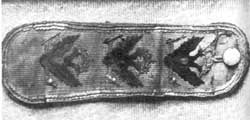 Адмиральский погон Ушакова Ф.Ф.Стремительная атака, сближение с противником на дистанцию картечного выстрела с целью введения в действие артиллерии всех калибров, удар превосходными силами по неприятельским флагманам – характерные для тактики Ушакова приемы. При этом он полностью отверг отжившие правила линейной тактики. Кильватерной колонне Ушаков противопоставил широкий маневр. Он не боялся ломать свою линию, смело прорезал строй врага, окружал вражеские корабли и громил их.2. Ушаков очень тщательно организовывал оперативную и тактическую разведку. С момента назначения его главным начальником Черноморского флота Ушаков держал Черное море под неослабленным наблюдением своих легких сил. Располагая перед каждым сражением подробными данными разведки, он был отлично осведомлен о месте, составе сил и вероятных намерениях противника.Это позволяло правильно оценивать обстановку и наносить внезапные удары, обеспечивающие победу. При выполнении таких ударов походный порядок на флоте Ушакова нередко являлся и боевым. Адмирал учитывал, что потеря времени на перестроение может дать неприятелю возможность приготовиться к отражению атаки.3. Непрерывно изучая противника, Ушаков правильно оценивал его сильные и слабые стороны. Так, Ушакову было известно, что турецкие корабли и их артиллерия превосходят по качеству русские, но он также хорошо знал, что боевая подготовка турецких матросов находилась на низком уровне, что лучше других подготовлены флагманские корабли и что команды других кораблей лишены инициативы. Поэтому во всех сражениях с турками Ушаков стремился в кратчайший срок выводить из строя флагманские корабли противника, нарушать управление его флотом и дальше довершать разгром, эксплуатируя победу, предоставляя   при этом широкую инициативу своим флагманам и командирам.4. Ушаков впервые создал резерв в морском бою. Он выделил специально для этого эскадру «Кайзер-флага» (главнокомандующего флотом), в которую вошли наиболее быстроходные корабли. Эскадра  «Кайзер-флага» специально тренировалась на выводе из строя флагманских кораблей противника, потому что, как метко выразился Потемкин, «во флоте турецком бывает – сбит флагманский корабль – то все рассыпается». Командиры кораблей эскадры «Кайзер-флага» подбирались Ушаковым особенно тщательно, и в бою им предоставлялась большая самостоятельность.5. Ушаков неизменно добивался, чтобы в бою инициатива всегда оставалась в руках флота. Все сражения, данные адмиралом, протекали именно в соответствии с замыслом Ушакова. Он упорно искал противника и навязывал ему свою волю, всегда действуя наступательно (даже при условии общего перевеса сил на стороне врага). Ушаков решительно отверг правила застывшей линейной тактики, по которым атаковать мог лишь сильнейший из сражающихся флотов, и строго осуществлял свой принцип: врагов не считают, их бьют.6. Ушаков искусно сочетал огонь с маневром. Благодаря высокому уровню подготовки командиров кораблей и хорошей выучке артиллеристов флот Ушакова, как правило, сталкивался с противником на расстоянии картечного выстрела и только после этого открывал массированный огонь. Ушаков старался зайти с носа или кормы неприятеля и вести по последнему продольный огонь, наиболее губительный для парусных кораблей ввиду слабости их носового и кормового огня и ограниченности угла обстрела.7. При освобождении Ионических островов Ушаков показал себя как мастер комбинированных операций. Он впервые в истории морских войн организовал взаимодействие десанта и  артиллерии кораблей поддержки. Благодаря хорошо разработанному плану артиллерийской подготовки высадки десанта, штурм неприступной для того времени крепости Корфу проходили в установленной последовательности, крепость была взята в течение одного дня.8. Тесное взаимодействие флота с сухопутными войсками – отличительная   черта   тактического искусства Ушакова. Известно, например, что Черноморский флот обеспечивал действия Суворова у Кинбурна, при взятии в 1790 г. Измаила, в Италии.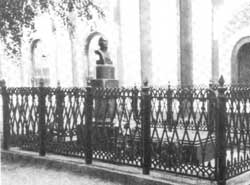 Могила адмирала Ушакова Ф.Ф. в г. Темникове9. Ушаков всегда учитывал важность поддержания высокого морального духа в своих подчиненных. Он умел воодушевить матросов и офицеров на преодоление любых трудностей и вызвать у них стремление к одной общей цели – уничтожению врага. Большое значение в этом отношении имел тот факт, что Ушаков, обладая громадной личной отвагой, непреклонной волей и твердым характером, в то же время был чрезвычайно скромен, прост в общении со своими подчиненными и, заботясь о них, умел заслужить их любовь и преданность.Статья написана по материалам книги В. Ганичева «Ушаков», М., «Молодая гвардия», 1990 г.